 О Положении о порядке ведения реестра муниципальных служащих в муниципальном образовании Ромодановское сельское поселениеАлексеевского муниципальногорайона Республики ТатарстанВ целях приведения в соответствие с действующим законодательством, в том числе с Федеральным законом от 27 мая 2003 года № 58-ФЗ  «О системе государственной службы Российской Федерации», Федеральным законом от 27 июля 2004 года № 79-ФЗ «О государственной гражданской службе Российской Федерации», Законом Республики Татарстан от 16 января 2003 года № 3-ЗРТ «О государственной гражданской службе Республики Татарстан» и Указом Президента Республики Татарстан от 29.01.2016 № УП-61 «О внесении изменений в Указ Президента Республики Татарстан «О порядке ведения реестров государственных гражданских служащих в государственных органах Республики Татарстан и Реестра государственных гражданских служащих Республики Татарстан»постановляю:Утвердить Положение о порядке ведения реестра муниципальных служащих в муниципальном образовании Ромодановское сельское поселение Алексеевского муниципального района Республики Татарстан (Приложение).Признать утратившим силу:- постановление исполнительного комитета Ромодановского сельского поселения Алексеевского муниципального района Республики Татарстан от 06.04.2016 № 11 «Об утверждении  Положения о порядке ведения реестра муниципальных служащих в муниципальном образовании Ромодановское сельское поселение Алексеевского муниципального района Республики Татарстан».3. Настоящее постановление разместить на Официальном портале Алексеевского муниципального района в информационно-телекоммуникационной сети «Интернет», на Официальном портале правовой информации Республики Татарстан в информационно-телекоммуникационной сети «Интернет».5. Контроль за исполнением настоящего постановления оставляю за собой.Руководитель Исполнительного комитета                                                   Ромодановского сельского поселения                           И.А.ЧекалинаПриложениек постановлению Исполнительного комитета Ромодановского сельского поселения                               от_23.12.2023_№__20______Положениео порядке ведения реестра муниципальных служащих в муниципальном образовании Ромодановское  сельское поселение Алексеевского муниципального района Республики ТатарстанI. Общие положения1. Настоящее Положение в соответствии с Федеральным законом от 27 мая 2003 года № 58-ФЗ  «О системе государственной службы Российской Федерации», Федеральным законом от 27 июля 2004 года № 79-ФЗ «О государственной гражданской службе Российской Федерации», Законом Республики Татарстан от 16 января 2003 года № 3-ЗРТ «О государственной гражданской службе Республики Татарстан» и Указом Президента Республики Татарстан от 29.01.2016 № УП-61 «О внесении изменений в Указ Президента Республики Татарстан «О порядке ведения реестров государственных гражданских служащих в государственных органах Республики Татарстан и Реестра государственных гражданских служащих Республики Татарстан» определяет содержание и порядок ведения реестров муниципальных служащих в органах местного самоуправления Алексеевского муниципального района Республики Татарстан.2. Реестр муниципальных служащих в муниципальном образовании Ромодановское сельское поселение  Алексеевского муниципального района Республики Татарстан формируется на основе сведений из личных дел муниципальных служащих, замещающих должности муниципальной службы Алексеевского муниципального района Республики Татарстан в муниципальном образовании Ромодановское сельское поселение  Алексеевского муниципального района Республики Татарстан.3. Сведения, внесенные в реестр муниципальных служащих в  муниципальном образовании Ромодановское сельское поселение Алексеевского муниципального района Республики Татарстан, в случаях, установленных федеральными законами и иными нормативными правовыми актами Российской Федерации, относятся к сведениям конфиденциального характера и подлежат защите в соответствии с законодательством Российской Федерации.4. Реестр муниципальных служащих в муниципальном образовании Ромодановское сельское поселение  Алексеевского муниципального района Республики Татарстан ведется в государственной  информационной системе «Единая информационная система кадрового состава государственной гражданской службы Республики Татарстан и муниципальной службы в Республике Татарстан» (далее – Информационная система), с обеспечением защиты содержащейся в них информации от несанкционированного доступа, уничтожения, модифицирования, блокирования, копирования, предоставления, распространения, а также от иных неправомерных действий.II. Ведение реестра муниципальных служащих в муниципальном образовании Ромодановское сельское поселение Алексеевского муниципального района Республики Татарстан5. Реестр муниципальных служащих в  муниципальном образовании Ромодановское сельское поселение Алексеевского муниципального района Республики Татарстан  ведется ответственным за кадровое делопроизводство в Информационной системе.6. Формирование и ведение реестра муниципальных служащих в муниципальном образовании Ромодановское сельское поселение  Алексеевского муниципального района Республики Татарстан осуществляется ответственным за кадровое делопроизводство в Информационной системе на основе представленных в ней реестров муниципальных служащих в органах местного самоуправления.7. Форма реестра муниципальных служащих в  муниципальном образовании Ромодановское сельское поселение Алексеевского муниципального района Республики Татарстан утверждается руководителем органа местного самоуправления (лицом, замещающим муниципальную должность  Республики Татарстан) и размещается в Информационной системе.8. Реестр муниципальных служащих в муниципальном образовании Ромодановское сельское поселение Алексеевского муниципального района Республики Татарстан включает в себя сведения о:персональных данных муниципального служащего;наименовании органа местного самоуправления, в котором муниципальный служащий проходит муниципальную службу;наименовании структурного подразделения данного органа местного самоуправления;наименовании замещаемой муниципальным служащим должности муниципальной службы в соответствии с Реестром должностей муниципальной службы в муниципальном образовании Ромодановское сельское поселение Алексеевского муниципального района Республики Татарстан;включении муниципального служащего в кадровый резерв на муниципальной службе (дата включения в кадровый резерв, наименование должности, основание для включения в кадровый резерв, основание для исключения из кадрового резерва).9. Персональные данные муниципального служащего включают в себя сведения:о фамилии, имени, отчестве (при наличии) муниципального служащего;о дате рождения;о профессиональном образовании (наименование образовательной организации, номер и дата диплома, специальность и квалификация);о прохождении военной службы;о прохождении профессиональной переподготовки (наименование образовательной организации, дата окончания обучения, наименование программы, вид и номер итогового документа);о повышении квалификации  (наименование образовательной организации, дата окончания обучения, наименование программы, вид и номер итогового документа);об ученой степени (наименование ученой степени, дата присвоения);об ученом звании (наименование ученой степени, дата присвоения);об общем трудовом стаже, рассчитанном в годах, месяцах, днях;о стаже муниципальной службы, исчисляемой в годах, месяцах, днях;о прохождении аттестации (дата проведения аттестации, решение аттестационной комиссии);о классном чине (присвоенный классный чин, дата и номер акта о его присвоении);о государственных наградах и иных наградах (вид награды, дата награждения);о прохождении конкурса на замещение вакантной должности муниципальной службы (если гражданин назначен на должность по результатам конкурса);о трудовом договоре (вид, дата заключения трудового договора, срок его действия, дата внесения в него изменений).Настоящий перечень персональных данных муниципальных служащих является исчерпывающим и применяется исключительно по отношению к реестру муниципальных служащих в муниципальном образовании Ромодановское сельское поселение Алексеевского муниципального района Республики Татарстан.10. Сведения о гражданах, поступающих на муниципальную службу, вносятся в реестр муниципальных служащих в муниципальном образовании Ромодановское сельское поселение Алексеевского муниципального района Республики Татарстан в течение двух рабочих дней со дня их назначения на должности муниципальной службы на основании актов руководителей органов местного самоуправления (лиц, замещающих муниципальные должности  Республики Татарстан) о назначении.11. При назначении муниципального служащего на другую должность в этом же органе местного самоуправления сведения о его назначении на должность муниципальной службы вносятся в реестр муниципальных служащих в муниципальном образовании Ромодановское сельское поселение Алексеевского муниципального района Республики Татарстан в течение двух рабочих дней со дня его назначения на должность муниципальной службы на основании акта руководителя органа местного самоуправления (лица, замещающего  муниципальную должность  Республики Татарстан)  о назначении.12. Основанием для исключения сведений о муниципальном служащем из  реестра муниципальных служащих в муниципальном образовании Ромодановское сельское поселение Алексеевского муниципального района Республики Татарстан является его увольнение, назначение на государственную должность Республики Татарстан или должность, не являющуюся должностью муниципальной службы, смерть (гибель), а также признание лица безвестно отсутствующим или умершим решением суда, вступившим в законную силу.Основанием для исключения сведений о муниципальном служащем из реестра муниципальных служащих в муниципальном образовании Ромодановское сельское поселение Алексеевского муниципального района Республики Татарстан является также его назначение на должность муниципальной службы в другом органе местного самоуправления.Муниципальный служащий, уволенный с муниципальной службы, исключается из реестра муниципальных служащих в день увольнения. В случае смерти (гибели) муниципального служащего либо признания муниципального служащего безвестно отсутствующим или объявления его умершим решением суда, вступившим в законную силу, муниципальный служащий исключается из реестра муниципальных служащих в день, следующий за днем смерти (гибели) или днем вступления в законную силу решения суда.13. Сведения о соответствующих изменениях в реестре муниципальных служащих в муниципальном образовании Ромодановское сельское поселение Алексеевского муниципального района Республики Татарстан вносятся в Информационную систему и направляются в Департамент.14. Сведения о муниципальных служащих, проходивших муниципальную службу в муниципальном образовании Ромодановское сельское поселение Алексеевского муниципального района Республики Татарстан и исключенных из реестра муниципальных служащих в муниципальном образовании Ромодановское сельское поселение Алексеевского муниципального района Республики Татарстан, передаются в архив в соответствии с законодательством.15. Споры, связанные с ведением реестра муниципальных служащих в муниципальном образовании Ромодановское сельское поселение Алексеевского муниципального района Республики Татарстан, рассматриваются судом  в соответствии с законодательством. III. Контроль за ведением реестра муниципальных служащих в муниципальном образовании Ромодановское сельское поселение Алексеевского муниципального района Республики Татарстан16. Контроль за ведением реестра муниципальных служащих в муниципальном образовании Ромодановское сельское поселение Алексеевского муниципального района Республики Татарстан обеспечивает руководитель органа местного самоуправления (лицо, замещающее муниципальную должность Республики Татарстан). Контроль осуществляется в форме проверки наличия личных дел и их состояния, сверки сведений, содержащих персональные данные муниципальных служащих, со сведениями, содержащимися в реестре муниципальных служащих в муниципальном образовании Ромодановское сельское поселение Алексеевского муниципального района Республики Татарстан.Факт сверки сведений отражается в соответствующем акте.17. Муниципальные служащие, на которых возложены обязанности по формированию и ведению реестра муниципальных служащих в муниципальном образовании Ромодановское сельское поселение Алексеевского муниципального района Республики Татарстан, несут ответственность в соответствии с законодательством за разглашение сведений конфиденциального характера и сведений, составляющих государственную тайну.IV. Представление сведений из реестра муниципальных служащих в муниципальном образовании Ромодановское сельское поселение  Алексеевского муниципального района Республики Татарстан                                                       и хранение реестра18. Реестр муниципальных служащих в муниципальном образовании Ромодановское сельское поселение  Алексеевского муниципального района Республики Татарстан, изменения к ним хранятся в Информационной системе, а также на бумажных носителях в муниципальном образовании Ромодановское сельское поселение Алексеевского муниципального района Республики Татарстан.19. Реестр муниципальных служащих в муниципальном образовании Ромодановское сельское поселение  Алексеевского муниципального района Республики Татарстан, изменения к ним хранятся в Информационной системе с обеспечением защиты содержащейся в них информации от несанкционированного доступа, уничтожения, модифицирования, блокирования, копирования, предоставления, распространения, а также от иных неправомерных действий.ИСПОЛНИТЕЛЬНЫЙ КОМИТЕТРОМОДАНОВСКОГОСЕЛЬСКОГО ПОСЕЛЕНИЯ     АЛЕКСЕЕВСКОГОМУНИЦИПАЛЬНОГО РАЙОНАРЕСПУБЛИКИ ТАТАРСТАН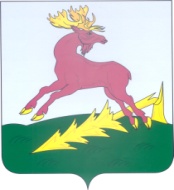            ТАТАРСТАН РЕСПУБЛИКАСЫ                       АЛЕКСЕЕВСК         МУНИЦИПАЛЬ РАЙОНЫНЫҢРОМОДАН АВЫЛ ҖИРЛЕГЕНЕҢ        БАШКАРМА КОМИТЕТЫПОСТАНОВЛЕНИЕ                                23.12.2023                                                                                    с. Ромодан                               КАРАР                                      №20                                         